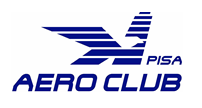 AL DIRETTORE DELLA SCUOLA V.D.S./V.M. N. 33DOMANDA DI AMMISSIONE AL CORSO DI PILOTAGGIO  Il sottoscritto_____________________________________________ nato a ___________________  prov. ___________________ il __________________ e residente in _________________________  prov. ________________ in via ______________________________ n. ______ cap. ____________  tel. __________________ cell. _________________ mail __________________________________  c.f. _________________________________ chiede di essere ammesso al corso teorico-pratico per il conseguimento dell'attestato per V.D.S. presso codesta scuola per:          multiassi            motoaliante         deltaplano       autogiro.Dichiara di essere stato messo a conoscenza dalla scuola dei seguenti aspetti:del programma teorico-pratico e del tipo di apparecchi impiegati per il corso;del calendario settimanale delle attività teoriche;delle caratteristiche della copertura assicurativa R.C. della scuola per i corsi preparatori;del regolamento della aviosuperficie, disponibile sul sito web www.aeroclubdipisa.it ;degli oneri finanziari per il conseguimento dell’attestato;Si impegna:a rispettare il regolamento dell’aviosuperficie e le direttive impartite dagli Istruttori;a versare il contributo previsto e alle scadenze stabilite;a far pervenire alla scuola, per l’ammissione al corso:attestazione di richiesta del nulla-osta alla Questura;il certificato medico in originale;in caso di minore di anni 18 e maggiore di 16, consenso nelle forme di Legge di chi esercita la potestà genitoriale:fotocopia di un documento di riconoscimento.acconto di Euro   	 l’anno in corso.  comprendente la quota sociale al Club perSi comunica inoltre che delle 16 ore previste per l’attività pratica, almeno 3 devono essere effettuate con un secondo istruttore.Il versamento può essere effettuato anche con bonifico bancario sul conto IBAN  IT60H0856271131000000253443 intestato a Aero Club di Pisa oppure sul conto corrente postale n. 12316535 intestato a Aero Club di Pisa, Aviosuperficie Valdera – 56033 Capannoli (PI). Il richiedente autorizza, a norma del Decreto Legislativo 196/2003, l’Aero Club di Pisa e l’Aero Club d’Italia alla conservazione, memorizzazione ed utilizzazione per fini istituzionali dei propri dati personali contenuti nel presente foglio ed autorizza l’inserimento del proprio nominativo nella mailing-list dei soci dell’Aero Club di Pisa. 	, lì	/	/ 	 Firma dell’interessato____________________________PROGRAMMA DEL CORSOAlmeno 16 ore di volo suddivise in 32 lezioni di volo a doppio comando (numero minimo, comprendenti 4 lezioni di volo da solista);35 lezioni teoriche tutti i giovedì sera comprendenti:. aerodinamica	. meteorologia                       . tecnologia e prestazioni apparecchi. tecnica di pilotaggio	. navigazione aerea                . operazioni e atterraggi di emergenza. elementi di legislazione	. sicurezza del volo            . norme di circolazione e fonia aeronauticaAll’atto dell’iscrizione verrà consegnata all’allievo una cartella contenente il libro “Il volo ultraleggero” – Trebbi– Ed. Aviabooks ed il libretto di volo.La Commissione d’esame sarà composta da un Istruttore esaminatore nominato dall’Aero Club d’Italia e dagli Istruttori della scuola. La prova pratica consisterà in un volo con l’esaminatore a bordo e la prova teorica in un quiz di circa 60 domande ed eventuale colloquio con la Commissione.DOCUMENTI NECESSARIPrima dell’inizio dell’attività di addestramento pratico (voli):copia della richiesta di N.O. della questura di residenza (redatto con marca da bollo da € 16,00 sullo schema previsto);certificato medico di idoneità (rilasciato da un medico specializzato in medicina dello sport o in medicina aeronautica e spaziale, da una Azienda Sanitaria Locale, da un istituto medico legale o da un medico dell’Aeronautica Militare. Validità 2 anni. Nella nostra zona è possibile rivolgersi al dott. Giampietro Martino che visita al Centro Mens Sana a Pontedera, tel. 329 4475955 o al .dott. Antonio Cambi che visita presso il Centro medico Eudora in Via Vittorio Veneto,99 Cenaia 050 643280 .per ragazzi dai 16 ai 18 anni di età l’Assenso di Patria Potestà (a firma di ambedue i genitori).COSTI DEL CORSOLa quota associativa è valida per l’intero anno solare e fino al conseguimento dell’attestato per un massimo di 24 mesi. Dopo tale termine dovrà essere corrisposta la quota associativa annuale.Aviosuperficie Valdera – 56033 Capannoli (PI) Ufficio: tel / fax 0587 608124 Linea di volo: 349/ 5418022Email aeroclubpisavaldera@gmail.com Web www.aeroclubdipisa.itAggiornato 07/11/2022CAUSALEMULTIASSIMOTOALIANTE AUTOGIROPENDOLAREAlla domanda. La somma comprende la quota associativa all’Aero Club di Pisa e di iscrizione all’Aero Club d’Italia*€ 695,00€ 595,00Ore di volo16 x      € 180,0016 x € 150,00Per l’ammissione all’esame€   50,00€   50,00Per il rilascio dell’Attestato da parte dell’Aero Club d’Italia€ 180,00€ 180,00Costo totale del corso calcolato sul minimo delle ore di volo€ 3.805,00€ 3.225,00